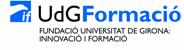 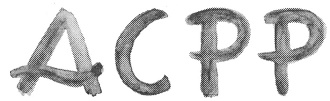 MÁSTERS SEMIPRESENCIALES DE FORMACIÓNEN PSICOTERAPIA PSICOANALÍTICAHOJA DE INSCRIPCIÓN  CURSO 2022-2023                                       (fotografía)    PROTECCION DE DATOS. Con la firma del presente documento, consiente el tratamiento de sus datos en los siguientes términos. Responsable: ASSOCIACIO CATALANA DE PSICOTERAPIA PSICOANALITICA. Finalidad del tratamiento. Informarle acerca de nuestras novedades, productos y servicios. Legitimación. El consentimiento aquí otorgado, que puede retirar en cualquier momento. Conservación. Mientras exista un interés mutuo entre las partes. Destinatarios. No se cederán datos a terceros salvo obligación legal. Derechos. Puede ejercer los derechos de acceso, rectificación, supresión, limitación, oposición, y portabilidad mediante escrito, acompañado de copia de documento oficial que le identifique, dirigido a ASSOCIACIO CATALANA PSICOTERAPIA PSICOANALITICA, 11 ENT 2 - 08022 BARCELONA (Barcelona). Email: acpp@psicoterapeuta.org. En caso de disconformidad con el tratamiento, también tiene derecho a presentar una reclamación ante la Agencia Española de Protección de Datos (aepd.es).DATOS PERSONALES	DATOS PERSONALES	DATOS PERSONALES	DATOS PERSONALES	DATOS PERSONALES	DATOS PERSONALES	DATOS PERSONALES	DATOS PERSONALES	DATOS PERSONALES	DATOS PERSONALES	DATOS PERSONALES	DATOS PERSONALES	DATOS PERSONALES	DATOS PERSONALES	DATOS PERSONALES	DATOS PERSONALES	DATOS PERSONALES	DATOS PERSONALES	DATOS PERSONALES	DATOS PERSONALES	Apellidos:Nombre:Nombre:Dirección:Código postal:Población:Población:Población:Población:Provincia: N.I.F. (especifique la letra):N.I.F. (especifique la letra):N.I.F. (especifique la letra):N.I.F. (especifique la letra):N.I.F. (especifique la letra):Teléfono fijo:Teléfono fijo:Móvil:Móvil:Teléfono 2:Teléfono 2:Teléfono 2:Correo electrónico:Correo electrónico:Correo electrónico:Correo electrónico:Correo electrónico:Lugar y fecha de nacimiento:	Lugar y fecha de nacimiento:	Lugar y fecha de nacimiento:	Lugar y fecha de nacimiento:	Lugar y fecha de nacimiento:	Lugar y fecha de nacimiento:	Profesión(actualmente):Profesión(actualmente):Profesión(actualmente):¿Como conoció la ACPP?	¿Como conoció la ACPP?	¿Como conoció la ACPP?	¿Como conoció la ACPP?	¿Como conoció la ACPP?	¿Como conoció la ACPP?	¿Como conoció la ACPP?	¿Como conoció la ACPP?	¿Como conoció la ACPP?	¿Como conoció la ACPP?	¿Como conoció la ACPP?	¿Como conoció la ACPP?	¿Como conoció la ACPP?	¿Como conoció la ACPP?	¿Como conoció la ACPP?	¿Como conoció la ACPP?	¿Como conoció la ACPP?	¿Como conoció la ACPP?	¿Como conoció la ACPP?	¿Como conoció la ACPP?	Modalidad de inscripción:Modalidad de inscripción:Modalidad de inscripción:Modalidad de inscripción:Modalidad de inscripción:Modalidad de inscripción:Modalidad de inscripción:Modalidad de inscripción:Modalidad de inscripción:Modalidad de inscripción:Modalidad de inscripción:Modalidad de inscripción:Modalidad de inscripción:Máster con título propio Universidad de Girona (dirigido a médicos y Psicólogos licenciados)Máster con título propio Universidad de Girona (dirigido a médicos y Psicólogos licenciados)Máster con título propio Universidad de Girona (dirigido a médicos y Psicólogos licenciados)Máster con título propio Universidad de Girona (dirigido a médicos y Psicólogos licenciados)Máster con título propio Universidad de Girona (dirigido a médicos y Psicólogos licenciados)Máster con título propio Universidad de Girona (dirigido a médicos y Psicólogos licenciados)Máster con título propio Universidad de Girona (dirigido a médicos y Psicólogos licenciados)Máster con título propio Universidad de Girona (dirigido a médicos y Psicólogos licenciados)Máster de Perfeccionamiento 
(reconocido por la ACPP para Profesionales sociosanitarios)Máster de Perfeccionamiento 
(reconocido por la ACPP para Profesionales sociosanitarios)Máster de Perfeccionamiento 
(reconocido por la ACPP para Profesionales sociosanitarios)Máster de Perfeccionamiento 
(reconocido por la ACPP para Profesionales sociosanitarios)Máster de Perfeccionamiento 
(reconocido por la ACPP para Profesionales sociosanitarios)Máster de Perfeccionamiento 
(reconocido por la ACPP para Profesionales sociosanitarios)Máster de Perfeccionamiento 
(reconocido por la ACPP para Profesionales sociosanitarios)Máster de Perfeccionamiento 
(reconocido por la ACPP para Profesionales sociosanitarios)Máster de Perfeccionamiento 
(reconocido por la ACPP para Profesionales sociosanitarios)OBSERVACIONES:OBSERVACIONES:OBSERVACIONES:OBSERVACIONES:OBSERVACIONES:OBSERVACIONES:OBSERVACIONES:OBSERVACIONES:OBSERVACIONES:OBSERVACIONES:OBSERVACIONES:OBSERVACIONES:OBSERVACIONES:OBSERVACIONES:OBSERVACIONES:OBSERVACIONES:OBSERVACIONES:OBSERVACIONES:OBSERVACIONES:OBSERVACIONES: